Exploring Transportation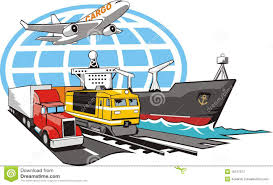 Instructor: Mr. BillerRoom: C120E-mail: bbiller@plymouth.k12.wi.usWebsite: www.phstechnologyeducation.weebly.comPhone #: 920-893-6911 ext. 1540The keys to success in my classroom are very simple. There are several things that I expect of you. These expectations include:Be respectful. This means respect for people as well as property. Use polite speech and body language. Impolite behavior will not be tolerated. Do not touch or use classmates’ or the teacher’s property without permission. Part of being respectful is cleaning up after yourself. All students will be responsible for maintaining a clean and orderly work area. School property should be used properly and put away. Use of school property is a privilege. Be safe. Classroom and shop rules are in place to protect you. They will be followed and enforced at all times. No exceptions.Be on-time and prepared.Be in your seat and ready to learn when the bell rings. Late students will be required to have a pass or will be marked tardy. Bring your materials to class everyday unless otherwise notified. Communicate.You will be working in groups throughout the semester, you must communicate with your fellow group members in order to complete assignments and projects. It is also important the you communicate with the instructor if you have concerns, questions, need help with something, etc. Behavior PolicyAll policies of the Plymouth High School Handbook will be followed in this classroom. A copy of the student handbook can be found on the Plymouth School District website.			*Significant classroom disruptions will be dealt with by the 3 Strike Rule. 			Strike 1: Warning from instructor.			Strike 2: Removal from the classroom.			Strike 3: Removal, Parent Contact, and Office Referral.Safety PolicyStudents are expected to follow the Technology Education Safety Rules which are posted in the classroom and are handed out to each student to sign and date at the beginning of each trimester. In addition to general shop safety rules, students will receive safety rules for machines being used in the classroom prior to use.*Safety violations will be dealt with on an individual basis. Consequences will   depend on the severity of the violation. 	Materials		All students will need: 1.) One 3 ring binder (1 ½” or 2”)  2.) One notebook  3.) Writing utensils 4.) ANSI Z78.1 certified safety glassesAttendance PolicyStudents are expected to come to class prepared and on time. This means bring your notebook, textbook, safety glasses, pencil, homework, etc. to class every day. Most of these items can be left in the room. Students will not be allowed to leave the room without the teacher’s permission and a hall pass. Remember, this is an activity based class and most work is done in class. This means that you need to be here in order to learn and succeed.	Course Description and Units of StudyThis course introduces the student to the very large transportation field, with units in technology systems, creative problem solving, air, space, marine, and land transportation. If time is available, small gas engines are studied. Occupational career opportunities will be covered in each of the transportation units.Transportation SystemsLand TransportAir TransportWater TransportSmall Engines